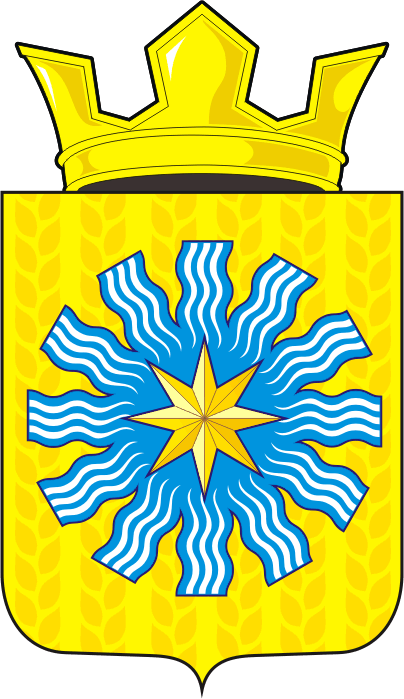 СОВЕТ ДЕПУТАТОВМУНИЦИПАЛЬНОГО ОБРАЗОВАНИЯАЛЕКСАНДРОВСКИЙ СЕЛЬСОВЕТСАРАКТАШСКОГО РАЙОНАОРЕНБУРГСКОЙ ОБЛАСТИТРЕТИЙ СОЗЫВР Е Ш Е Н И Е внеочередного сорок седьмого заседания Совета депутатовАлександровского сельсовета третьего созыва26.11.2019                           с. Вторая Александровка                             № 164О внесении изменений в решение Совета депутатов Александровского сельсовета Саракташского района Оренбургской области от 26.10.2016 № 42 «Об установлении налога на имущество физических лиц»В соответствии со статьями 399, 406  Налогового кодекса Российской Федерации, и руководствуясь Уставом муниципального образования Александровский сельсовет Саракташского района Оренбургской  областиСовет депутатов Александровского сельсовета РЕШИЛ:1. Внести в решение Совета депутатов Александровского сельсовета Саракташского района Оренбургской области от 26.10.2016 № 42 «Об установлении налога на имущество физических лиц»  следующие изменения:1.1.  В абзаце 1 подпункта 1 пункта 3 цифру «0,1» заменить на цифру «0,2».2. Настоящее решение подлежит обнародованию, опубликованию в районной газете «Пульс дня» и размещению на официальном сайте  муниципального образования Александровский сельсовет Саракташского района Оренбургской области.3. Установить, что настоящее решение вступает в силу по истечении одного месяца после дня его обнародования, но не ранее  1 января 2020 года.4. Контроль за исполнением настоящего решения возложить на постоянную комиссию по бюджетной, налоговой и финансовой политике, собственности и экономическим вопросам, торговле и быту (Т.А.Кабелькова).Председатель Совета депутатов,глава муниципального образования                                            Е.Д. РябенкоРазослано: депутатам , постоянной комиссии, прокуратуре района, финотдел администрации Саракташского района, МР ИФНС РФ № 7 по Оренбургской области, официальный сайт сельсовета, места для обнародования НПА, в дело